Оценка эффективности муниципальной программы «Создание условий  для предоставления гарантий по выплате пенсий за выслугу лет муниципальным служащим муниципального образования «Демидовский район» Смоленской области» на 2018-2022 годы за 2019 годОценка эффективности реализации муниципальной программы «Создание условий  для предоставления гарантий по выплате пенсий за выслугу лет муниципальным служащим муниципального образования «Демидовский район» Смоленской области» на 2018-2022 годы (далее – муниципальная программа) за 2019 год проведена в соответствии с Порядком принятия решений о разработке  муниципальных  программ, их формирования и реализации и Порядком проведения оценки эффективности реализации муниципальных программ, утвержденным постановлением Администрации муниципального образования «Демидовский район» Смоленской области от 20.10.2017 № 822 (в редакции постановлений от 14.03.2018 № 153, от 20.02.2019 № 97).Оценка эффективности реализации муниципальной программы производится с учетом следующих составляющих:- оценки степени достижения целей подпрограмм и муниципальной программы в целом;- оценки степени выполнения показателей основных мероприятий муниципальной программы;- оценки степени соответствия запланированному уровню затрат;- оценки эффективности использования средств местного и (или) областного, и (или) федерального бюджетов.1. Оценка степени реализации мероприятий муниципальной программыСтепень реализации мероприятий муниципальной программы оценивается для каждого основного мероприятия муниципальной программы как доля показателей, выполненных в полном объеме, по следующей формуле:СРм = Мв / М, гдеСРм - степень реализации мероприятий муниципальной программы;Мв - количество выполненных не менее чем на 95 процентов показателей основных мероприятий подпрограмм (основных мероприятий муниципальной программы), запланированных к реализации в отчетном году;М - общее количество показателей основных мероприятий муниципальной программы, запланированных к реализации в отчетном году.В состав программы входит одно основное мероприятие, выполнение которого за 2019 составило 99,0%.Расчет показателя:СРм = Мв / М, гдеМв - количество выполненных не менее чем на 95 процентов показателей основных мероприятий, запланированных к реализации в 2019 году, равно 2 1 показатель: Прием заявлений  со всеми необходимыми  документами на предоставление гарантий по выплате пенсий за выслугу лет, рассмотрение документов комиссией по назначению пенсии за выслугу лет и оформление протокола на получение гарантии по выплате пенсии за выслугу лет – выполнен в полном объеме, Мв принимается равным 1;2 показатель: Выплата пенсии за выслугу  лет  лицам, замещавшим муниципальные должности, должности муниципальной службы (муниципальные должности  муниципальной службы) – выполнен на 99,0% (3721,5/3756,1*100=99,0%), Мв принимается равным 1.М - общее количество показателей основного мероприятия программы, запланированных к реализации в 2019 году, равно 2.СРм =2/2=12. Оценка степени соответствия запланированному уровню затратСтепень соответствия запланированному уровню затрат местного и (или) областного, и (или) федерального бюджетов оценивается для каждой подпрограммы (основного мероприятия муниципальной программы) как отношение фактически произведенных в отчетном году расходов на реализацию подпрограммы (основного мероприятия муниципальной программы) к их плановым значениям по следующей формуле:ССуз = Зф / Зп, гдеССуз - степень соответствия запланированному уровню муниципального и (или) областного и (или) федерального бюджетов;Зф - фактические расходы на реализацию подпрограммы (основного мероприятия муниципальной программы) в отчетном году (по состоянию на           31 декабря отчетного года);        Зп - плановые расходы местного и (или) областного, и (или) федерального бюджетов на реализацию подпрограммы (основного мероприятия муниципальной программы) в отчетном году по состоянию на 1 ноября отчетного года.Ссуз =3 721,5/3 756,1=13. Оценка эффективности использования средств местного и (или) областного, и (или) федерального бюджетовЭффективность использования средств местного и (или) областного, и (или) федерального бюджетов рассчитывается для каждого основного мероприятия муниципальной программы как отношение степени реализации мероприятий к степени соответствия запланированному уровню расходов средств местного и (или) областного, и (или) федерального бюджетов по следующей формуле:Эис = СРм / ССуз, гдеЭис - эффективность использования средств местного и (или) областного, и (или) федерального бюджетов;СРм - степень реализации мероприятий, полностью или частично финансируемых из средств местного и (или) областного, и (или) федерального областного и (или) федерального бюджетов;ССуз - степень соответствия запланированному уровню затрат местного и (или) областного, и (или) федерального бюджетов.Расчет показателя:Эис = СРм / ССуз,Эис =1/1=14.  Оценка степени достижения целей муниципальной программы4.1. Для оценки степени достижения целей муниципальной программы (далее - степень реализации муниципальной программы) определяется степень достижения плановых значений каждого показателя, характеризующего цели муниципальной программы.4.2. Степень достижения планового значения показателя, характеризующего цели муниципальной программы, рассчитывается:- для показателей, желаемой тенденцией развития которых является увеличение значений, по формуле:СДгппз = ЗПгпф / ЗПгпп, где СДгппз - степень достижения планового значения показателя, характеризующего цели муниципальной программы;ЗПгпф - значение показателя, характеризующего цели муниципальной программы, фактически достигнутое на конец отчетного периода;ЗПгпп - плановое значение показателя, характеризующего цели муниципальной программы, на конец отчетного года;Целевыми показателями программы «Создание условий  для предоставления гарантий по выплате пенсий за выслугу лет муниципальным служащим муниципального образования «Демидовский район» Смоленской области» на 2018-2022 годы являются:Расчет показателя 1: СД гппз= 99 / 100= 1;Расчет показателя 2: СД гппз= 52/57= 1;Степень реализации муниципальной программы рассчитывается по формуле:  СРгп = ∑ СДгппз / М, гдеСРгп - степень реализации муниципальной программы;СДгппз - степень достижения планового значения показателя, характеризующего цели муниципальной программы;М - число показателей, характеризующих цели муниципальной программы.В случае если СДгппз больше 1, значение СДгппз принимается равным 1.Оценка достижения степени реализации муниципальной программы «Создание условий  для предоставления гарантий по выплате пенсий за выслугу лет муниципальным служащим муниципального образования «Демидовский район» Смоленской области» на 2018-2022 годы  в 2019 году:СРгп = ∑ СДгппз / М =  2/2= 1,05. Оценка эффективности реализации муниципальной программы Эффективность реализации муниципальной программы оценивается в зависимости от значений оценки степени реализации муниципальной программы и оценки эффективности реализации входящих в нее подпрограмм (основных мероприятий муниципальной программы) по следующей формуле:                                                                                 jЭРгп = 0,5  СРгп + 0,5  ∑ (ЭРп/п  kj), где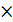                                                                          1ЭРгп - эффективность реализации муниципальной программы;СРгп - степень реализации муниципальной программы;ЭРп/п - эффективность реализации подпрограммы (основного мероприятия муниципальной программы);kj - коэффициент значимости подпрограммы (основного мероприятия муниципальной программы) для достижения целей муниципальной программы, который рассчитывается по формуле:kj = Фj / Ф, гдеФj - объем фактических расходов из местного и (или) областного, и (или) федерального бюджетов (кассового исполнения) на реализацию j-й подпрограммы (основного мероприятия муниципальной программы) в отчетном году; Ф - объем фактических расходов из местного и (или) областного, и (или) федерального бюджетов (кассового исполнения) на реализацию муниципальной программы;j - количество подпрограмм и основных мероприятий муниципальной программы.kj =3721,5 /18229,2= 0,20ЭРп/п = СРп/п  Эис, гдеЭРп/п - эффективность реализации подпрограммы (основного мероприятия муниципальной программы);СРп/п - степень реализации подпрограммы (основного мероприятия муниципальной программы);Эис - эффективность использования средств местного и (или) областного, и (или) федерального бюджетов.           ЭРп/п = СРп/п  Эис=1*1=1ЭРгп = 0,5  1,0 + 0,5  (1,0  0,20)= 0,6Вывод: Оценка эффективности реализации муниципальной программы «Создание условий  для предоставления гарантий по выплате пенсий за выслугу лет муниципальным служащим муниципального образования «Демидовский район» Смоленской области» на 2018-2022 годы  за 2019 год  - удовлетворительная.Глава муниципального образования«Демидовский район » Смоленской области                             А.Ф. Семенов№ п/пнаименование  показателяединица измерениязначение показателейзначение показателей№ п/пнаименование  показателяединица измеренияпланируемоефактическое1Предоставление  гарантий  по выплате муниципальных пенсий за выслугу лет в общем количестве  обращений лиц имеющих право на получение пенсии за выслугу лет (3721,5/3756,1*100=99,0%)%10099СДгппз = 12Количество лиц, замещавших муниципальные должности, должности  муниципальной  службы  в органах местного  самоуправления  муниципального  образования  «Демидовский район» Смоленской области - получателей  пенсии за выслугу летчеловек5752СДгппз = 1Оценка эффективности реализации муниципальной программы «Создание условий  для предоставления гарантий по выплате пенсий за выслугу лет муниципальным служащим муниципального образования «Демидовский район» Смоленской области» на 2018-2022 годы за 2019 годОценка эффективности реализации муниципальной программы «Создание условий  для предоставления гарантий по выплате пенсий за выслугу лет муниципальным служащим муниципального образования «Демидовский район» Смоленской области» на 2018-2022 годы за 2019 годОценка эффективности реализации муниципальной программы «Создание условий  для предоставления гарантий по выплате пенсий за выслугу лет муниципальным служащим муниципального образования «Демидовский район» Смоленской области» на 2018-2022 годы за 2019 год№ п/пНаименование рассчитываемого показателяПоказатель1.Оценка степени реализации мероприятий муниципальной программы1,02.Оценка степени соответствия запланированному уровню затрат1,03.Эффективность использования средств1,04.Оценка степени достижения целей   муниципальной программы1,05.Коэффициент значимости подпрограммы (основного мероприятия муниципальной программы)1,06.Эффективность реализации муниципальной программы0,6